Avis d’Appel d’offres N° 004 - 2022/EDBM/PRECIPOUR LA REALISATION DE LA VIDEO « INVESTIR A MADAGASCAR »En tant qu’agence nationale de promotion des investissements, l’EDBM souhaite recourir aux services d’une agence de communication OU d’un réalisateur indépendant pour réaliser une vidéo de promotion des investissements intitulée « Investir à Madagascar ». Cette activité rentre dans le cadre du Projet de Réformes liées au Climat des Investissements (PRECI), financé sur subvention de l’Union Européenne et dont l’EDBM est l’Agence d’exécution.Les termes de référence correspondants peuvent être consultés dans le site web de l’EDBM www.edbm.mg ou demandés à l’adresse : communication@edbm.mg avec en copie tiana.rakotomalala@edbm.mg;vanona.rafamandrianjafy@edbm.mg et dominique.randrianarivony@edbm.mgLes offres, comprenant :Une offre technique présentant :Les CV des personnes mobilisées et les référencesLes prestations similaires en production de vidéos corporateLa liste des matériels de production disponiblesUne offre financière détaillant les coûts des prestations ;doivent être envoyées en mettant en objet « OFFRES POUR LA REALISATION DE LA VIDEO INVESTIR A MADAGASCAR », au plus tard le 31 mai 2022 à 15 h 00 à l’adresse suivante :Madame Le Directeur Général ad intérimImmeuble EDBM, Avenue Gal Gabriel RAMANANTSOAAntaninarenina, ANTANANARIVOEmail : tiana.rakotomalala@edbm.mg et edbm@edbm.mg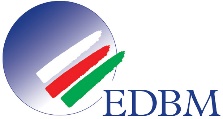 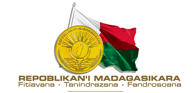 